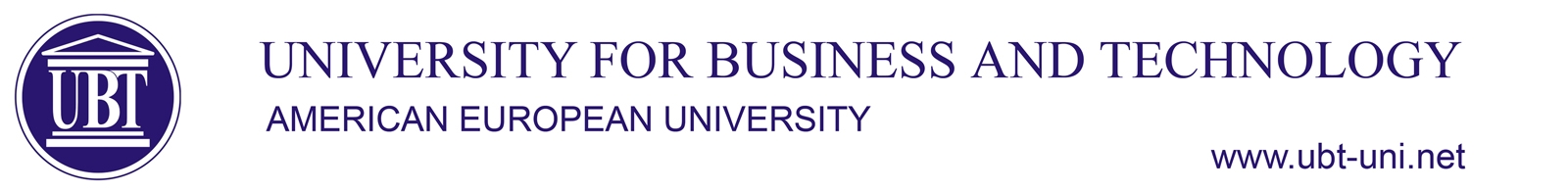 …………………………………………………………………………………………………………………………………………………………Bachelor - Law  SyllabusSubjectINTERNATIONAL PUBLIC LAWINTERNATIONAL PUBLIC LAWINTERNATIONAL PUBLIC LAWINTERNATIONAL PUBLIC LAWSubjectTypeSemesterECTSCodeSubjectOBLIGATORY (O)VI5Law-B-050LecturerProf. Ass. Dr. Ngadhnjim BrovinaProf. Ass. Dr. Ngadhnjim BrovinaProf. Ass. Dr. Ngadhnjim BrovinaProf. Ass. Dr. Ngadhnjim BrovinaPurposes and ObjectivesThe aim of this course is to provide students with a basic knowledge of International Law. Also, another goal of this course is the development of knowledge about international developments, including numerous examples that are directly related to International Law.The objectives of this course are for students to be able to understand, explain, communicate and summarize: the creation and development of International Law, the state as a subject of International Law, territory in International Law, bodies of international relations, international legal acts, international organizations, international protection of human rights, etc.The aim of this course is to provide students with a basic knowledge of International Law. Also, another goal of this course is the development of knowledge about international developments, including numerous examples that are directly related to International Law.The objectives of this course are for students to be able to understand, explain, communicate and summarize: the creation and development of International Law, the state as a subject of International Law, territory in International Law, bodies of international relations, international legal acts, international organizations, international protection of human rights, etc.The aim of this course is to provide students with a basic knowledge of International Law. Also, another goal of this course is the development of knowledge about international developments, including numerous examples that are directly related to International Law.The objectives of this course are for students to be able to understand, explain, communicate and summarize: the creation and development of International Law, the state as a subject of International Law, territory in International Law, bodies of international relations, international legal acts, international organizations, international protection of human rights, etc.The aim of this course is to provide students with a basic knowledge of International Law. Also, another goal of this course is the development of knowledge about international developments, including numerous examples that are directly related to International Law.The objectives of this course are for students to be able to understand, explain, communicate and summarize: the creation and development of International Law, the state as a subject of International Law, territory in International Law, bodies of international relations, international legal acts, international organizations, international protection of human rights, etc.Learning OutcomesAfter completing this course, students will be able to:Understand International Law;Explain the knowledge gained with concrete examples;Communicate in writing and orally about specific topics related to International Law;Demonstrate skills and interpret solutions to international problems;Summarize and apply knowledge in practical exercises;After completing this course, students will be able to:Understand International Law;Explain the knowledge gained with concrete examples;Communicate in writing and orally about specific topics related to International Law;Demonstrate skills and interpret solutions to international problems;Summarize and apply knowledge in practical exercises;After completing this course, students will be able to:Understand International Law;Explain the knowledge gained with concrete examples;Communicate in writing and orally about specific topics related to International Law;Demonstrate skills and interpret solutions to international problems;Summarize and apply knowledge in practical exercises;After completing this course, students will be able to:Understand International Law;Explain the knowledge gained with concrete examples;Communicate in writing and orally about specific topics related to International Law;Demonstrate skills and interpret solutions to international problems;Summarize and apply knowledge in practical exercises;ContentsWeekly planWeekly planWeekly planWeekContentsCourse introduction; Introduction to the syllabus; Semester assignments and commitments, etc.Course introduction; Introduction to the syllabus; Semester assignments and commitments, etc.Course introduction; Introduction to the syllabus; Semester assignments and commitments, etc.1ContentsThe notion of International Law; Relationship between International Law and Domestic Law; Development of International Law The notion of International Law; Relationship between International Law and Domestic Law; Development of International Law The notion of International Law; Relationship between International Law and Domestic Law; Development of International Law 2ContentsSources of International Law; Codification of International LawSources of International Law; Codification of International LawSources of International Law; Codification of International Law3ContentsState as a subject of International Law; State; Recognition; Succession in International Law State as a subject of International Law; State; Recognition; Succession in International Law State as a subject of International Law; State; Recognition; Succession in International Law 4ContentsState territory; Territorial changes (Ways of gaining state territory)State territory; Territorial changes (Ways of gaining state territory)State territory; Territorial changes (Ways of gaining state territory)5ContentsInternational relations bodies; Central bodies; External organs; ConsulsInternational relations bodies; Central bodies; External organs; ConsulsInternational relations bodies; Central bodies; External organs; Consuls6ContentsInternational legal acts; Unilateral legal acts; International Treaties (Agreements)International legal acts; Unilateral legal acts; International Treaties (Agreements)International legal acts; Unilateral legal acts; International Treaties (Agreements)7ContentsFirst examFirst examFirst exam8ContentsInternational organizations; International congresses and conferences; General international organizations International organizations; International congresses and conferences; General international organizations International organizations; International congresses and conferences; General international organizations 9ContentsInternational protection of human rightsInternational protection of human rightsInternational protection of human rights10ContentsPeaceful settlement of disputes; The notion and ways of resolving disputes; Extra dispute resolution tools; Judicial remedies; Resolving international disputes within international organizationsThe right to war; On the right to war in general; The notion of war; Righteous wars and unjust wars; Giving up the war; Sources of International War Law; The beginning and effects of warPeaceful settlement of disputes; The notion and ways of resolving disputes; Extra dispute resolution tools; Judicial remedies; Resolving international disputes within international organizationsThe right to war; On the right to war in general; The notion of war; Righteous wars and unjust wars; Giving up the war; Sources of International War Law; The beginning and effects of warPeaceful settlement of disputes; The notion and ways of resolving disputes; Extra dispute resolution tools; Judicial remedies; Resolving international disputes within international organizationsThe right to war; On the right to war in general; The notion of war; Righteous wars and unjust wars; Giving up the war; Sources of International War Law; The beginning and effects of war1112ContentsParties to the conflict; War Theater; Weapons and tools prohibited in war; The end of the war Parties to the conflict; War Theater; Weapons and tools prohibited in war; The end of the war Parties to the conflict; War Theater; Weapons and tools prohibited in war; The end of the war 13ContentsPresentations of seminar papersPresentations of seminar papersPresentations of seminar papers14ContentsSecond examSecond examSecond exam15ContentsTeaching methodsActivityActivityActivity(%)Teaching methodsLecturesLecturesLectures40%Teaching methodsSeminar paperSeminar paperSeminar paper30%Teaching methodsCase studies / ExercisesCase studies / ExercisesCase studies / Exercises30%Methods of assessmentEvaluation ActivityNumber Week (%)Methods of assessmentFirst exam 1830%Methods of assessmentSecond exam 11530%Methods of assessmentSeminar paper (with presentation)11430%Methods of assessmentAttendance at lectures15Every week5%Methods of assessmentActivation in lectures15Every week5%Methods of assessmentMethods of assessmentResources and means of concretizationToolsToolsToolsNumberResources and means of concretizationClassClassClass1Resources and means of concretizationProjectorProjectorProjector1Resources and means of concretizationMoodleMoodleMoodle1Loads and activitiesType of activityType of activityWeekly hoursTotal loadLoads and activitiesLecturesLectures224Loads and activitiesExercises / Case studiesExercises / Case studies224Loads and activitiesSeminar paper and presentationSeminar paper and presentation224Loads and activitiesIndependent learningIndependent learning448Loads and activitiesExamsExams25Literature / ReferencesBasic literature:Zejnullah Gruda, “E Drejta Ndërkombëtare Publike”, Prishtinë, 2013.Additional literature:Leslie Johns, “Politics and International Laws: Making, Breaking, and Upholding Global Rules”, Cambridge University Press, 2022.Caroling Konig, “Small Island States & International Law: The Challenge of Rising Seas”, Routledge, 2022Malcolm N. Shaw, “International Law”, 9th edition, Cambridge University Press, 2021.Martin Dixon, “International Law”, seventh edition, Oxford University Press, 2013.Lukas H. Meyer, “Legitimacy, Justice and Public International Law”, Cambridge University Press, 2009.David Armstrong, “Routledge Handbook of International Law”, Routledge, 2009.Vaughan Lowe, “International Law”, Oxford, 2007.Arben Puto, “E Drejta Ndërkombëtare Publike”, Tiranë, 2002.Basic literature:Zejnullah Gruda, “E Drejta Ndërkombëtare Publike”, Prishtinë, 2013.Additional literature:Leslie Johns, “Politics and International Laws: Making, Breaking, and Upholding Global Rules”, Cambridge University Press, 2022.Caroling Konig, “Small Island States & International Law: The Challenge of Rising Seas”, Routledge, 2022Malcolm N. Shaw, “International Law”, 9th edition, Cambridge University Press, 2021.Martin Dixon, “International Law”, seventh edition, Oxford University Press, 2013.Lukas H. Meyer, “Legitimacy, Justice and Public International Law”, Cambridge University Press, 2009.David Armstrong, “Routledge Handbook of International Law”, Routledge, 2009.Vaughan Lowe, “International Law”, Oxford, 2007.Arben Puto, “E Drejta Ndërkombëtare Publike”, Tiranë, 2002.Basic literature:Zejnullah Gruda, “E Drejta Ndërkombëtare Publike”, Prishtinë, 2013.Additional literature:Leslie Johns, “Politics and International Laws: Making, Breaking, and Upholding Global Rules”, Cambridge University Press, 2022.Caroling Konig, “Small Island States & International Law: The Challenge of Rising Seas”, Routledge, 2022Malcolm N. Shaw, “International Law”, 9th edition, Cambridge University Press, 2021.Martin Dixon, “International Law”, seventh edition, Oxford University Press, 2013.Lukas H. Meyer, “Legitimacy, Justice and Public International Law”, Cambridge University Press, 2009.David Armstrong, “Routledge Handbook of International Law”, Routledge, 2009.Vaughan Lowe, “International Law”, Oxford, 2007.Arben Puto, “E Drejta Ndërkombëtare Publike”, Tiranë, 2002.Basic literature:Zejnullah Gruda, “E Drejta Ndërkombëtare Publike”, Prishtinë, 2013.Additional literature:Leslie Johns, “Politics and International Laws: Making, Breaking, and Upholding Global Rules”, Cambridge University Press, 2022.Caroling Konig, “Small Island States & International Law: The Challenge of Rising Seas”, Routledge, 2022Malcolm N. Shaw, “International Law”, 9th edition, Cambridge University Press, 2021.Martin Dixon, “International Law”, seventh edition, Oxford University Press, 2013.Lukas H. Meyer, “Legitimacy, Justice and Public International Law”, Cambridge University Press, 2009.David Armstrong, “Routledge Handbook of International Law”, Routledge, 2009.Vaughan Lowe, “International Law”, Oxford, 2007.Arben Puto, “E Drejta Ndërkombëtare Publike”, Tiranë, 2002.Contacts  ngadhnjim.brovina@ubt-uni.net   ngadhnjim.brovina@ubt-uni.net   ngadhnjim.brovina@ubt-uni.net   ngadhnjim.brovina@ubt-uni.net 